
 ZPG BNT 2017		2214_AB2_Ferromagnetische+Materialien.docx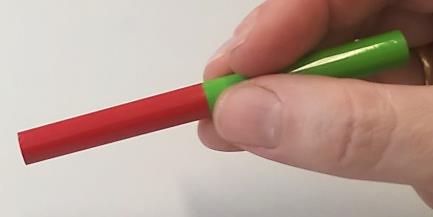 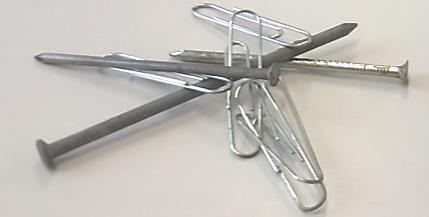 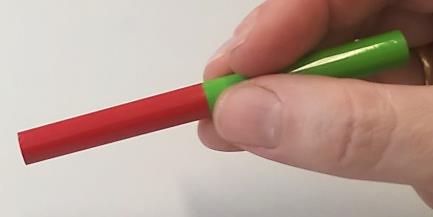 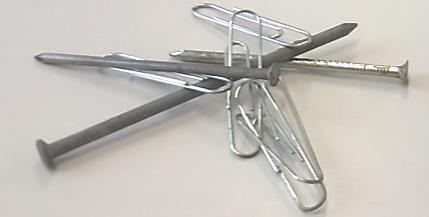 
ZPG BNT 2017		2214_AB2_Ferromagnetische+Materialien.docx